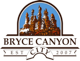 Bryce Canyon CityTown Council MeetingJune 2nd, 201610:00 A.M.70 W 100 NAgendaWelcome       A. PledgePrayer2.Approve Minutes of 5/19/20162a. Approve Minutes of 5/19/2016 public hearing3. Adopt the agenda4. Other Business	A. Agreement on Land Sale	B. Adopt Amended Compensation Policy-Ordinance No.2016-002	C. Adopt the Amended 6/30/16 Budget	D. Adopt the 6/30/17 Budget	E. Planning Commission Members	F. Bryce Canyon ½ Marathon Donation	F. Ticket Shack Donation-waiting on permit	G. Fire Department Apparel 5. General PlanCapital Improvements                	 1.RoadsMain Street         				1. East Side Parking Lot   		            	2. Ruby’s Street Sign on Town Property Agreement				3. Highway 63 Five Lane Extension by Ruby’s Inn Campground       2. Town Park		a. Restroom/Pavilion Facilities                    3. Cemetery                         4. Shuttle Building                    5. Recreational facility 6. Planning Commission-Gary Syrett7. FinancialProfit Loss/Balance Sheet/Budget Report (First Meeting of the Month)Warrants-Mike Stevens8. Review Next Meetings Agenda9. AdjournPosted this 1st day of June, 2016Sydney J. Syrett-Lamas, Bryce Canyon City Clerk